 RAHVUSVAHELISED KOERTENÄITUSED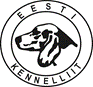 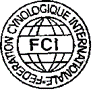 17.08.2019, Luige baas, Luige alevik, Kiili vald, Harjumaa18.08.2019, Luige baas, Luige alevik, Kiili vald, Crufts 2020 kvalifikatsiooninäitusInfo: Eesti Kennelliidu büroo, Alajaama 8, 11314 Tallinn E, T 13.00 – 20.00; K, N 10.00 – 15.00Tel: 654 0130, 5855 9020, e-mail: show@kennelliit.ee www.kennelliit.eeTel: 654 0130, e-mail: show@kennelliit.ee, www.kennelliit.eeVõistlusklassid:Beebiklass: koerad vanuses 4-6 kuud. Mitteametlik, valitakse Tõu Parim Beebi. 
Kutsikas: koerad vanuses 6 – 9 kuud. Mitteametlik, valitakse Tõu Parim Kutsikas.Juuniorklass: koerad vanuses 9 – 18 kuud. Võistlevad JUN SERT’ile, Tõu Parima Juuniori tiitlile ja Tõu Parima tiitlile. Noorteklass: koerad vanuses 15-24 kuud. Võistlevad SERT’ile, CACIB’ile ja Tõu Parima tiitlile.Avaklass: koerad vanuses üle 15 kuu. Võistlevad SERT’ile, CACIB’ile ja Tõu Parima tiitlile.Kasutusklass: koerad vanuses üle 15 kuu. Võistlevad SERT’ile, CACIB’ile ja Tõu Parima tiitlile. Registreerimiseks peab koer olema läbinud FCI poolt nõutud tõukohased töökatsed. FCI töösertifikaadi koopia peab olema lisatud registreerimisavaldusele.Tšempioniklass: koerad vanuses üle 15 kuu. Võistlevad SERT’ile, CACIB’ile ja Tõu Parima tiitlile. Registreerimisavaldusele peab lisama koera tšempionidiplomi koopia.Veteraniklass: koerad vanuses üle 8 aasta. Võistlevad VET-SERT'ile, Tõu Parim Veterani ja Tõu Parima tiitlile.Kasvatajaklass: võistlevad kasvatajad samatõulise 3-5 koerast koosneva kasvandike rühmaga, kes peavad olema pärit vähemalt kahest erinevast vanemate kombinatsioonist ning on vanemad kui 9 kuud. Kõik koerad peavad olema registreeritud antud näitusele ja saama antud näitusel vähemalt hinde “väga hea”. Valitakse tõu parim kasvatajarühm.Järglasteklass: võistleb aretusisane või –emane koos 3-5 järglasega, kes on vähemalt kahest erinevast vanemate kombinatsioonist ning on vanemad kui 9 kuud. Kõik järglased peavad olema registreeritud antud näitusele ja saama antud näitusel vähemalt hinde “väga hea”. Valitakse tõu parim järglasterühm.Paaride võistlus: ühele omanikule kuuluv samatõulisest isasest ja emasest koerast koosnev paar, keda esitab üks händler. Mõlemad koerad peavad olema vanemad kui 9 kuud. Mõlemad koerad peavad olema registreeritud antud näitusele ja saama antud näitusel vähemalt hinde “väga hea”.Valitakse tõu parim paar.Lisavõistlused:Juunior händler: 10 – 13-aastased (noorem vanuserühm) ja 14 – 17-aastased (vanem vanuserühm).REGISTREERIMISTÄHTAJAD JA -MAKSUD Soodushind kehtib alates sama omaniku teisest täishinnaga samaaegselt registreeritud koerast ning EKL online-registreerimissüsteemi kasutamisel kõigile koertele, v.a. kutsikas ja veteran. Esimese sama omaniku koera registreerimishinna sisse kuulub kataloog. Näitusele saab koeraga koos tasuta siseneda kaks inimest.REGISTREERIMISTASUD ÜHELE NÄITUSELE (hinnad EUR): Kuni    13.06.2019: 	koer 43 €, soodushind* 41 €, veteran 38 €, beebid, kutsikad 33 €, paaride võistlus 13 €.14.06 -18.07.2019: 	koer 58 €, soodushind* 56 €, veteran 38 €, beebid, kutsikad 33 €, paaride võistlus 13 €.SOODUSHIND EKL LIIKMETE OMANDUSES OLEVATELE KOERTELE (hinnad EUR):Kuni    13.06.2019: 	koer 30 €, soodushind* 28 €, veteran 28 €, beebid, kutsikad 23 €, paaride võistlus 13 €. 14.06 -18.07.2019:	koer 45 €, soodushind* 43 €, veteran 28 €, beebid, kutsikad 23 €, paaride võistlus 13 €.Kõigile (hinnad EUR):19.07- 01.08.2019: 	koer ja veteran 68€, soodushinda ei ole, beebid ja kutsikad 35€ (ainult EKL büroos või onlines makstes).Kasvataja- ja järglasteklass –TASUTA Kasvatajaklass registreeritakse näitusele automaatselt vastavalt registreerunud koerte arvule (3-5 koera). Järglasteklass registreeritakse registreerimislehe alusel või näitusele registreerunud koerale automaatselt vastavalt registreerunud järglaste arvule (3-5 koera). Näitusele mitteregistreerunud koera järglasteklassi registreerimiseks tuleb saata eraldi registreerimisleht. 
Lisavõistlused (juuniorhändler) – 13 EUR.NB! Eesti hagijatele on näitusele registreerimine TASUTA.Reklaam kataloogis (tähtaeg 01.08.2019):  must/valge1 lk – 35 EUR; ½ lk – 26 EUR.REGISTREERIMINE: veebis http://online.kennelliit.ee registreerimise süsteemis; Eesti Kennelliidu büroos (Alajaama 8, 11314 Tallinn); e-mailile show@kennelliit.ee saata registreerimisleht, koopia tõutunnistusest, tšempionitiitlite ja/või töökatsete tulemuste olemasolu tõendavad dokumentide koopiad ja maksekorralduse koopia (maksekorraldusele märkida näituse kuupäev, koera tõug, registrinumber ja omaniku nimi) Osalemistasu tasuda: veebis pangalingi kaudu; Swedbank a/a EE522200221007123183 – Eesti Kennelliit; SEB a/a EE571010052044654007 – Eesti Kennelliit NB! Kõik ülekandega seotud kulud tasub saatja! Palun kontrollige oma saadetise kohalejõudmist!NÕUDED OSALEJATELE: kõik koerad peavad olema vaktsineeritud marutaudi, koertekatku, nakkusliku hepatiidi ja parvoviroosi vastu (lisainfo: näituste eeskirja lisa 2) Kõik koerad peavad olema märgistatud (ID-tätoveering või mikrokiip). EKL kalenderplaani kantud näitustel ei tohi osaleda koerad, kes on sündinud 01.08.2013 või hiljem ja kellede saba ja/või kõrvu on  lõigatud. Loomuliku töbisabalisuse (natural bobtail) korral peab olema registreerimisel esitatud tõend juhul, kui tõutunnistusel puudub vastav märge.NÄITUSE KOHTUNIKUDNB! Näituse toimkond jätab endale õiguse teha vajadusel muudatusi.17.08.201918.08.2019 Crufts 2020 kvalifikatsiooninäitusRÜHM 0: Liliane De Ridder-Onghena, Belgia kõik tõud rühmast 0RÜHM 0: José Homem de Mello, Portugal kõik tõud rühmast 0RÜHM 1: Jean-Paul Kerihuel, Prantsusmaa austraalia lambakoer, bordercollie, collie (lühikarvaline, pikakarvaline), shetlandi lambakoer,  vana-inglise lambakoer, welsh corgi cardigan, welsh corgi pembrokeSean Delmar, Iirimaa kõik ülejäänud tõud rühmast 1RÜHM 1: Cathy Delmar, Iirimaa austraalia lambakoerSean Delmar, Iirimaa bordercollie, collie (lühikarvaline, pikakarvaline), shetlandi lambakoer,  vana-inglise lambakoer, welsh corgi cardigan, welsh corgi pembrokeJean-Paul Kerihuel, Prantsusmaa kõik ülejäänud tõud rühmast 1RÜHM 2: Sean Delmar, Iirimaa bullmastif, inglise buldog, inglise mastif, saksa dogi (kõik värvused)Hedi Kumm, Eesti do-khyi (tiibeti mastif), kääbuspinšer, kääbusšnautser (kõik värvused), shar peiAnne Sume, Eesti saksa bokser, suuršnautser (mõlemad värvid), šnautser (mõlemad värvid)Alberto Cuccillato, Itaalia kõik ülejäänud tõud rühmast 2RÜHM 2: Cathy Delmar, Iirimaa ahvpinšer, kääbuspinšer, kääbusšnautser (kõik värvused), saksa pinšerKristin Kerem, Eesti bernhardiin (mõlemad karvatüübid), hovawart, inglise buldog, kaukaasia lambakoer, kesk-aasia lambakoer, leonberger, rottweiler, pürenee mastif, pürenee mäestikukoersaksa bokser, saksa dogi (kõik värvused)Vladimir Mihaljčic, Serbia kõik ülejäänud tõud rühmast 2RÜHM 3:  Cathy Delmar, Iirimaa austraalia siiditerjer brasiilia terjer, dandie dinmont'i terjer, iiri glen of imaali terjer, iiri pehmekarvaline nisuterjer, iiri terjer, inglise kääbusterjer (must piirdega), jaapani terjer, jack russell'i terjer, saksa jahiterjer, tšehhi terjer, welshi terjer, yorkshire'i terjerValeria Rickard, Ameerika Ühendriigid sealyhami terjer, skye terjer, šoti terjer, west highlandi terjerVladimir Mihaljčic, Serbia kõik ülejäänud tõud rühmast 3RÜHM 3: Valeria Rickard, Ameerika Ühendriigid airedale'i terjer, austraalia terjer, bedlingtoni terjer, borderterjer, bullterjer, cairni terjer, dandie dinmont'i terjer, foksterjer (karmikarvaline), foksterjer (siledakarvaline), iiri glen of imaali terjer, kerry blue terjer, kääbusbullterjer, lakelandi terjer, manchesteri terjer, norfolki terjer, norwichi terjer, parson russell'i terjer, welshi terjerGrzegorz Weron, Poola ameerika staffordshire'i terjer, staffordshire'i bullterjerAnne Sume, Eesti kõik ülejäänud tõud rühmast 3RÜHM 4:  José Homem de Mello, Portugal kõik tõud rühmast 4RÜHM 4: Liliane De Ridder-Onghena, Belgia kõik tõud rühmast 4RÜHM 5: Jelena Kruus, Eesti alaska malamuut, ameerika akita, basenji, chow chow, saksa spitsidHedi Kumm, Eesti samojeedi koer, siberi huskyLiliane De Ridder-Onghena, Belgia kõik ülejäänud tõud rühmast 5RÜHM 5: Sean Delmar, Iirimaa pomeranian/kääbusspitsJelena Kruus, Eesti akita, grööni koer, hall norra põdrakoer, jämtlandi koer, karjala karukoer, samojeedi koer, siberi husky, soome lapikoer, tai ridgeback, vaaraokoerAlberto Cuccillato, Itaalia kõik ülejäänud tõud rühmast 5RÜHM 6: Grzegorz Weron, Poola kõik tõud rühmast 6RÜHM 6: Herbert Klemann, Saksamaa kõik tõud rühmast 6RÜHM 7: Henric Fryckstrand, Rootsi kõik tõud rühmast 7RÜHM 7: José Homem de Mello, Portugal kõik tõud rühmast 7RÜHM 8: Cathy Delmar, Iirimaa kuldne retriiverHenric Fryckstrand, Rootsi labradori retriiverHerbert Klemann, Saksamaa kõik ülejäänud tõud rühmast 8RÜHM 8: José Homem de Mello, Portugal labradori retriiverHerbert Klemann, Saksamaa kuldne retriiverHenric Fryckstrand, Rootsi kõik ülejäänud tõud rühmast 8RÜHM 9 Ilva Kubasova, Läti bologna bichon, cavalier king charles spaniel, chihuahua (mõlemad karvatüübid), coton de tulear, havanna bichon, king charles spaniel, kromfohrlandi koer, lhasa apso, papillon, pekingi koer, phalene, shih tzu Valeria Rickard, Ameerika Ühendriigid belgia grifoon, bostoni terjer, brüsseli grifoon, kõik puudlid, prantsuse bulldog, väike brabandi grifoonAnne Sume, Eesti kõik ülejäänud tõud rühmast 9RÜHM 9: Hedi Kumm, Eesti bologna bichon, cavalier king charles spaniel, havanna bichon, king charles spaniel, kromfohrlandi koer, lhasa apso, malta bichon, mops, tiibeti terjerJelena Kruus, Eesti chihuahua (mõlemad karvatüübid)Ilva Kubasova, Läti bostoni terjer, hiina harjaskoer, jaapani chin,käharakarvaline bichon, kõik puudlid, lõvikoerake, tiibeti spanjel, vene toy (mõlemad karvatüübid)Anne Sume, Eesti kõik ülejäänud tõud rühmast 9RÜHM 10: Kristin Kerem, Eesti kõik tõud rühmast 10RÜHM 10: Grzegorz Weron, Poola kõik tõud rühmast 10Lõppvõistlused:Juuniorhändler – Kristine Maria SiitanParim Beebi - Hedi Kumm, EestiParim Kutsikas - Valeria Rickard, USAParim Juunior - Jean-Paul Kerihuel, PrantsusmaaParim Veteran - Anne Sume, Eesti Parim Kasvatajaklass - Cathy Delmar, IirimaaParim Järglasteklass - Hedi Kumm, Eesti Parim Paar - Ilva Kubasova, LätiLõppvõistlused:Juuniorhändler – David Osario RomeroParim Beebi - Kristin Kerem, Eesti Parim Kutsikas – Jelena Kruus, EestiParim Juunior - -  Cathy Delmar, IirimaaParim Veteran - -  Liliane De Ridder-Onghena, BelgiaParim Kasvatajaklass - Hedi Kumm, EestiParim Järglasteklass - Ilva Kubasova, Läti Parim Paar - Valeria Rickard, USARühmavõistlused:Rühm 1   -  Sean Delmar, IirimaaRühm 2   - Alberto Cuccillato, Itaalia Rühm 3   -  Vladimir Mihaljčic, SerbiaRühm 4   -  José Homem de Mello, PortugalRühm 5   - Jelena Kruus, Eesti Rühm 6   - Grzegorz Weron, Poola Rühm 7   - Henric Fryckstrand, Rootsi Rühm 8   -  Herbert Klemann, SaksamaaRühm 9   -  Cathy Delmar, IirimaaRühm 10 -  Kristin Kerem, EestiRühmavõistlused:Rühm 1   -  Jean-Paul Kerihuel, PrantsusmaaRühm 2   -  Vladimir Mihaljčic, SerbiaRühm 3   -  Cathy Delmar, IirimaaRühm 4   -  Liliane De Ridder-Onghena, BelgiaRühm 5   - Alberto Cuccillato, Itaalia  Rühm 6   - Herbert Klemann, Saksamaa Rühm 7   -  José Homem de Mello, PortugalRühm 8   -  Henric Fryckstrand, RootsiRühm 9   - Anne Sume, Eesti Rühm 10 - Grzegorz Weron, Poola BEST IN SHOW  -  Liliane De Ridder-Onghena, BelgiaBEST IN SHOW   Sean Delmar, Iirimaa